Советы родителямНе стоит резко менять привычный уклад жизнедеятельности ребенка, привыкание должно быть постепенным.Необходимо, чтобы действия родителей и воспитателей были согласованы. Даже, если вы с чем- то не согласны с педагогом, объяснитесь вне присутствия ребенка.Создайте свой ритуал ухода и прихода.Давая обещание прийти в определенное время, четко выполняйте его.Уделите в период адаптации ребенку внимание больше, чем обычно это делаете.Учите детей общению со взрослыми и детьми, не ограничивайте общение только кругом семьи.Оставьте ваше поведение естественным, избегайте избыточной сентиментальности. Тревога взрослых неизбежно передается малышу. Чем спокойнее Вы, тем спокойнее ваш малыш.Признаки того, что ребенок адаптировался:Хороший аппетитСпокойный сонОхотное общение с другими детьмиАдекватная реакция на предложения взрослогоНормальное эмоциональное состояние ( жизнерадостный, активный, любознательный …)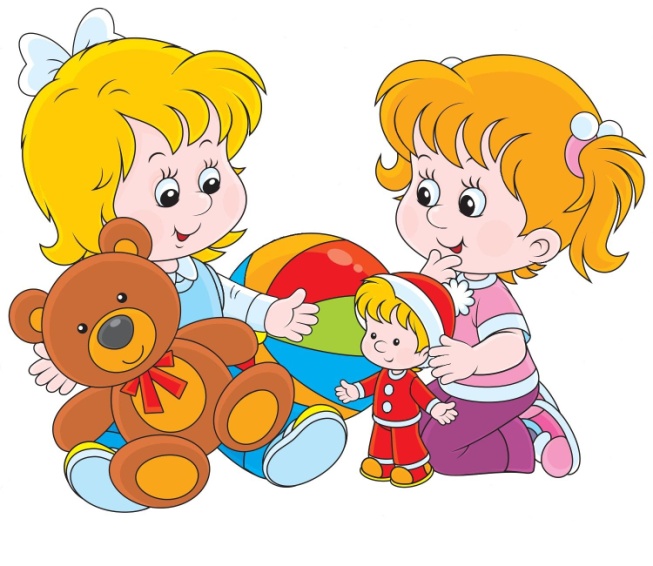 ЖЕЛАЕМ УСПЕШНОЙ АДАПТАЦИИ!!!МБДОУ Детский сад № 147г. АрхангельскМы идем в детский сад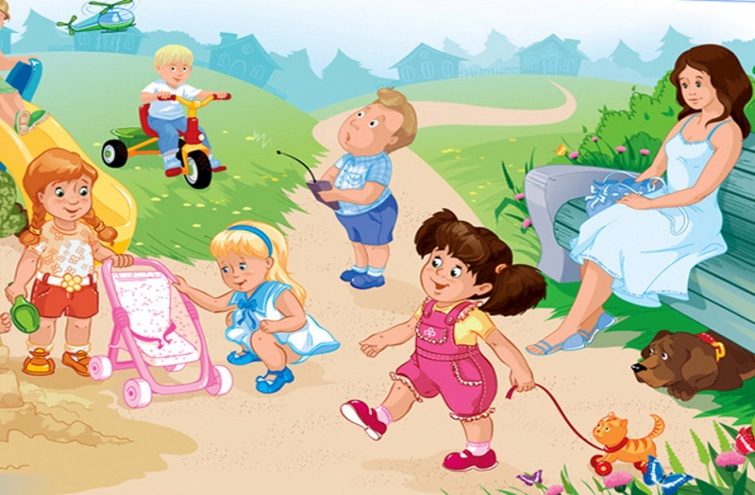 Выполнила:воспитательХахилева В.П.2021г.В каком бы возрасте ребенок впервые ни пришел в детский сад, для него это сильное стрессовое переживание.Этот стресс сравнивают по интенсивности с разводом у взрослых.Чтобы ребенок привык к детскому саду, необходимо время.Адаптация – это процесс приспособления организма к новым условиям окружающей среды.Почему ребенку сложно?Ломается привычный стереотип жизни, режим детского сада отличается от домашнего.Разлука с матерью и другими близкими, которые заботились о нем. Это порождает ощущение тревоги, неуверенности, незащищенности. Поэтому дети могут вести себя недопустимым образом, проверяя, насколько может разозлиться мама, которая больше не хочет его видеть.Большое количество сверстников, которые тоже хотят внимания, с которыми необходимо делить игрушки и т.д. Высокий уровень шума.Условия «мягкой» адаптации:Максимальное приближение домашнего режима к режиму детского сада ( приблизительно за 2-3 месяца).Способность ребенка к общению. Важно, чтобы ребенок не боялся других детей.Постепенное введение ребенка в мир д/с:Сначала можно прийти на прогулку, познакомиться с детьми;Впервые в группе лучше прийти в вечернее время ( после сна), чтобы познакомиться с воспитателем, показать шкафчик;Затем можно прийти в утреннее время на 1-2 часа, потом до обеда, постепенно увеличивая время пребывания в д/с.Симптомы дезадаптацииЭмоциональная напряженность, беспокойство или заторможенность. Ребенок много плачет, стремиться к эмоциональному контакту со взрослыми или, наоборот, раздраженно отказывается от него, сторонится сверстников.Ухудшение сна, аппетита: малыш отказывается от еды, она может вызывать у него рвоту,  в часы отдыха ребенок плачет.Болезненно, бурно протекает разлука и встреча с родителями: ребенок не отпускает от себя родителей, долго плачет после их ухода, а приход также встречает слезами.Снижается активность малыша по отношению к предметному миру ( его мало интересуют игрушки). Падает уровень речевой активности, сокращается словарный запас.Частые болезни.